附件3：甘肃省平凉市市际联盟2022年度药品集中带量采购企业端操作手册1、系统介绍系统地址：http://125.74.7.48:8989/bid-amount-admin/#/user/login在浏览器地址栏（建议使用谷歌浏览器以上或者360浏览器极速模式）输入系统地址进入系统，然后登录帐号。通过帐号密码登录，也可通过CA认证进行登录。无账号的企业请先登录甘肃省公共资源交易中心官网“用户注册”栏目注册取得账号后再登录。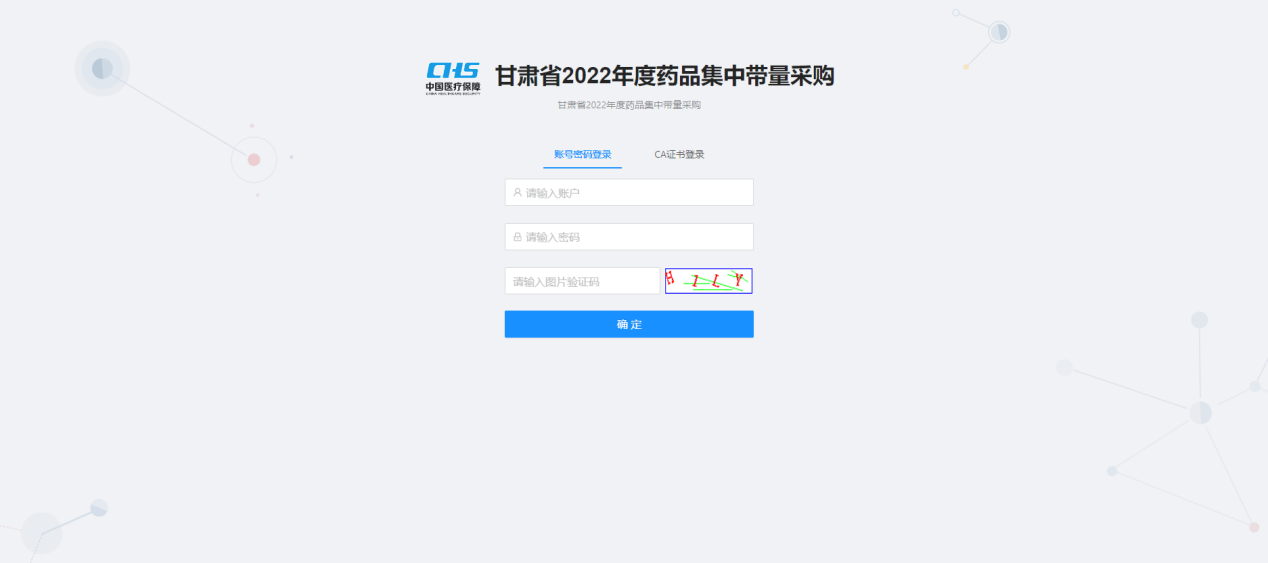 登录后，点击左侧采购管理->采购项目，可看到当前正在采购中的项目。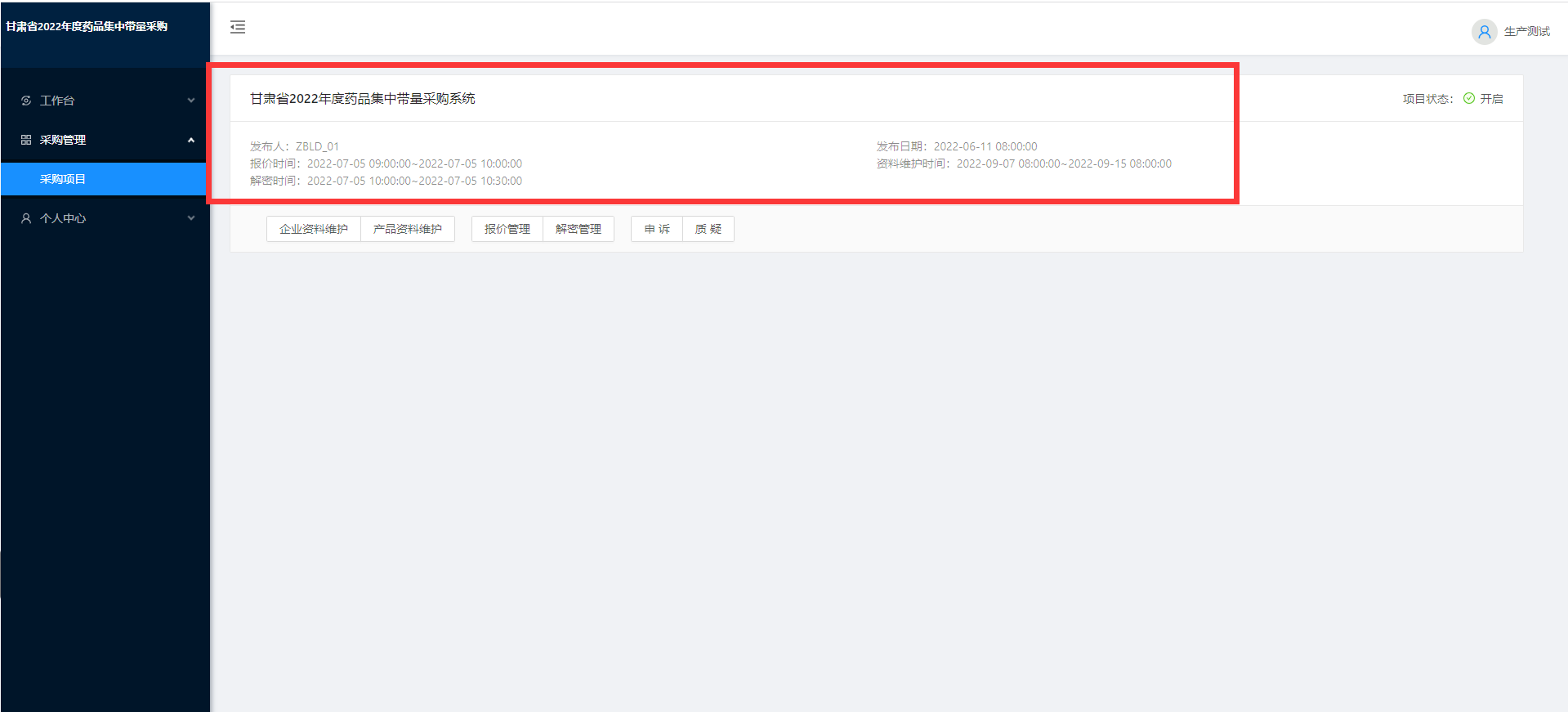 点击左侧个人中心->个人设置，可进入当前登录帐号的信息页面。个人中心页面也可通过点击右上角帐号名称，点击打开菜单里面的个人中心进入，点击退出登录可退出系统。企业信息填报流程点击左侧采购管理->采购项目，进入采购项目页面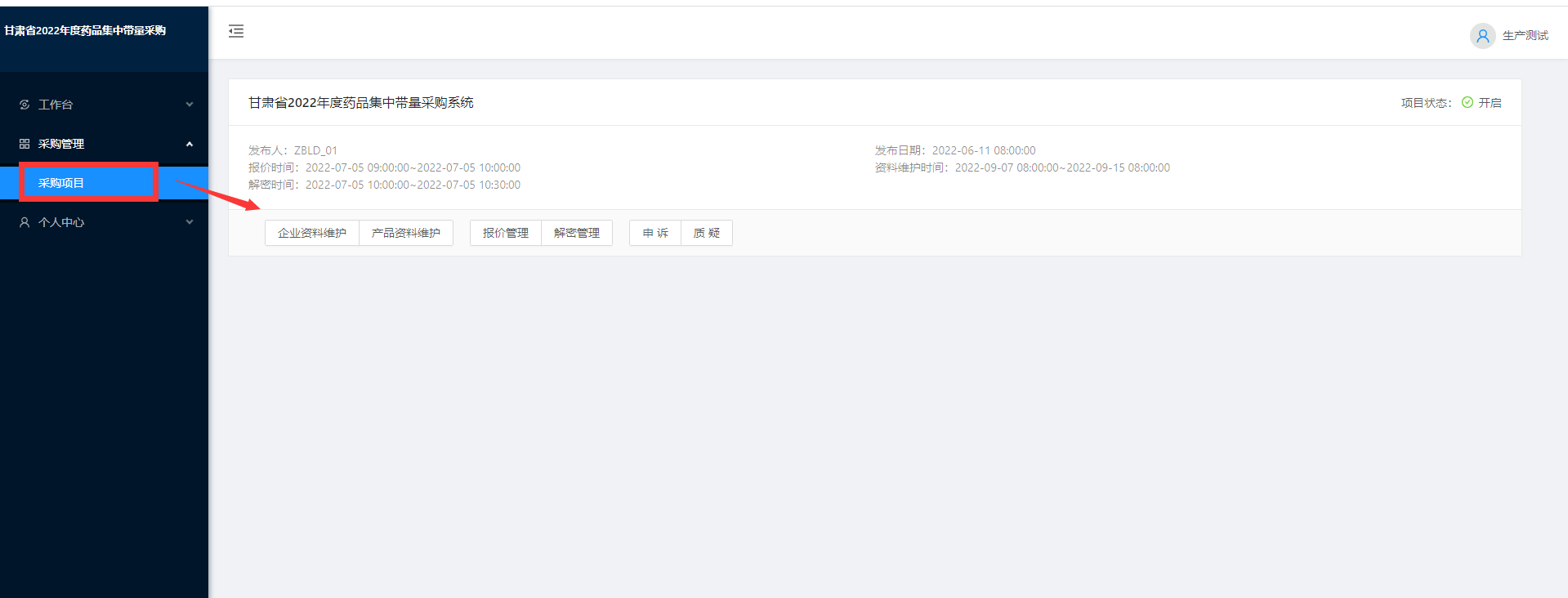 点击项目卡片上的企业资料维护按钮，进入企业信息维护页面。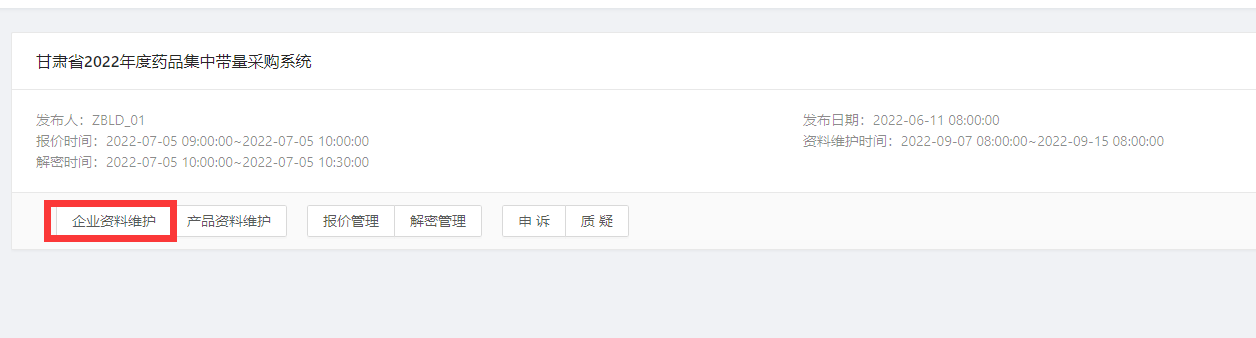 进入企业资质上传页面，根据页面需求上传企业资料并维护联系人信息。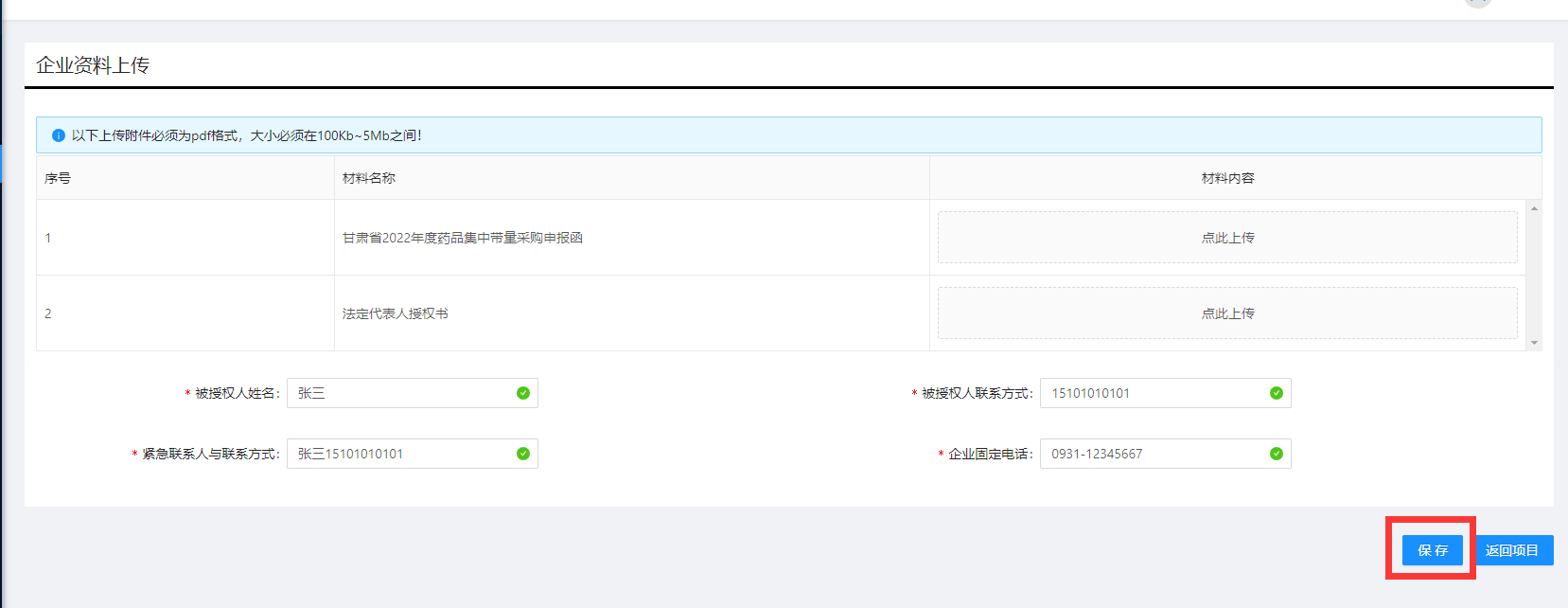 信息填报时，必须先进行企业资料上传和联系人信息填报并保存，然后才能进行产品信息的填报。产品信息填报流程产品信息填报只有在企业信息填报完成后进行填报。点击左侧采购管理->采购项目进入项目页面。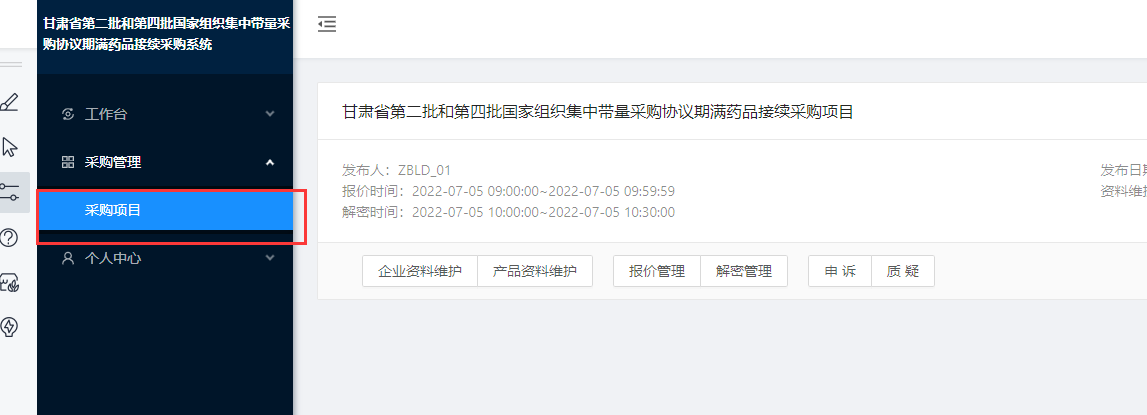 点击项目卡片上的产品资料维护按钮进入产品资料维护列表。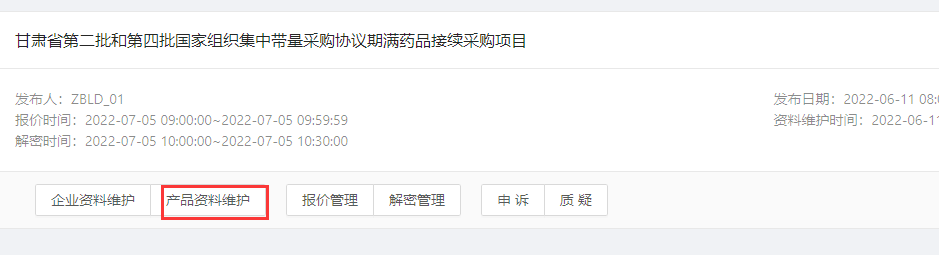 进入产品维护页面后，点击页面左上角新增按钮，打开产品目录选择弹窗。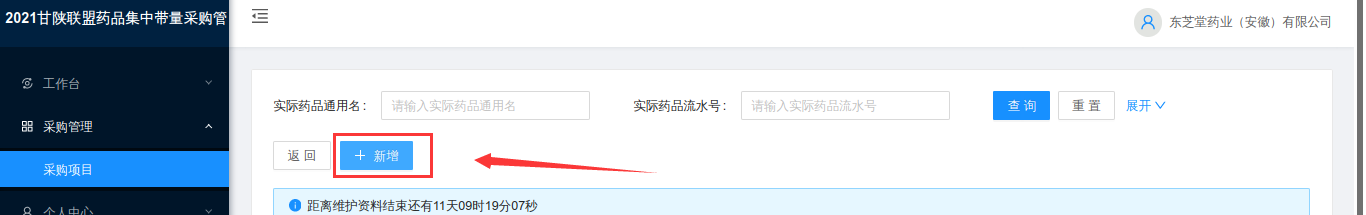 在新增产品目录弹窗先选择要新增的药品，然后点击添加按钮。选择的药品就会被新增到产品列表页面了。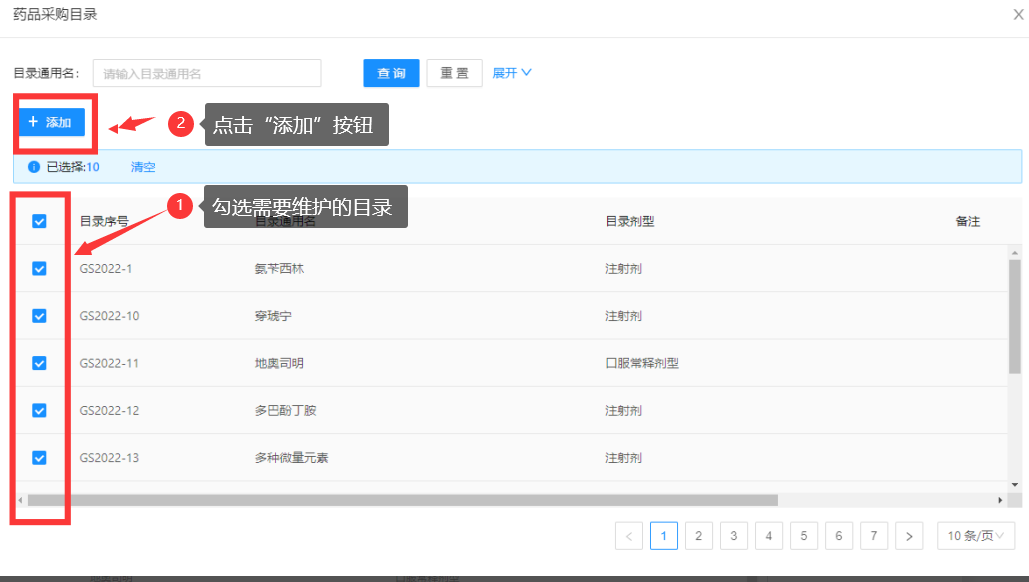 添加完成后，药品列表页面会出现添加的药品。点击药品条目的编辑按钮，可对产品信息进行维护，点击删除按钮，可删除当前药品。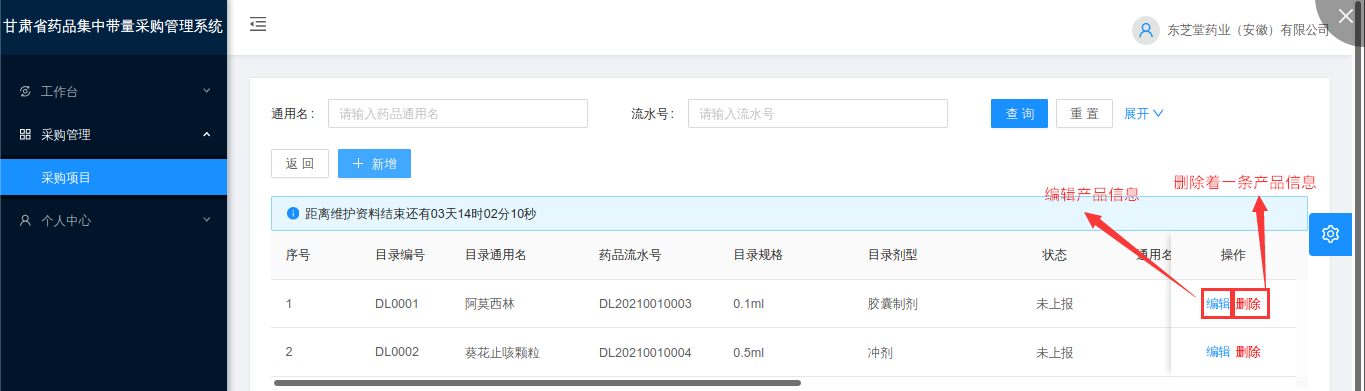 点击产品列表条目右侧的编辑按钮，进入产品的维护页面，上方显示的是药品的目录信息，下方是需要维护的药品详细信息。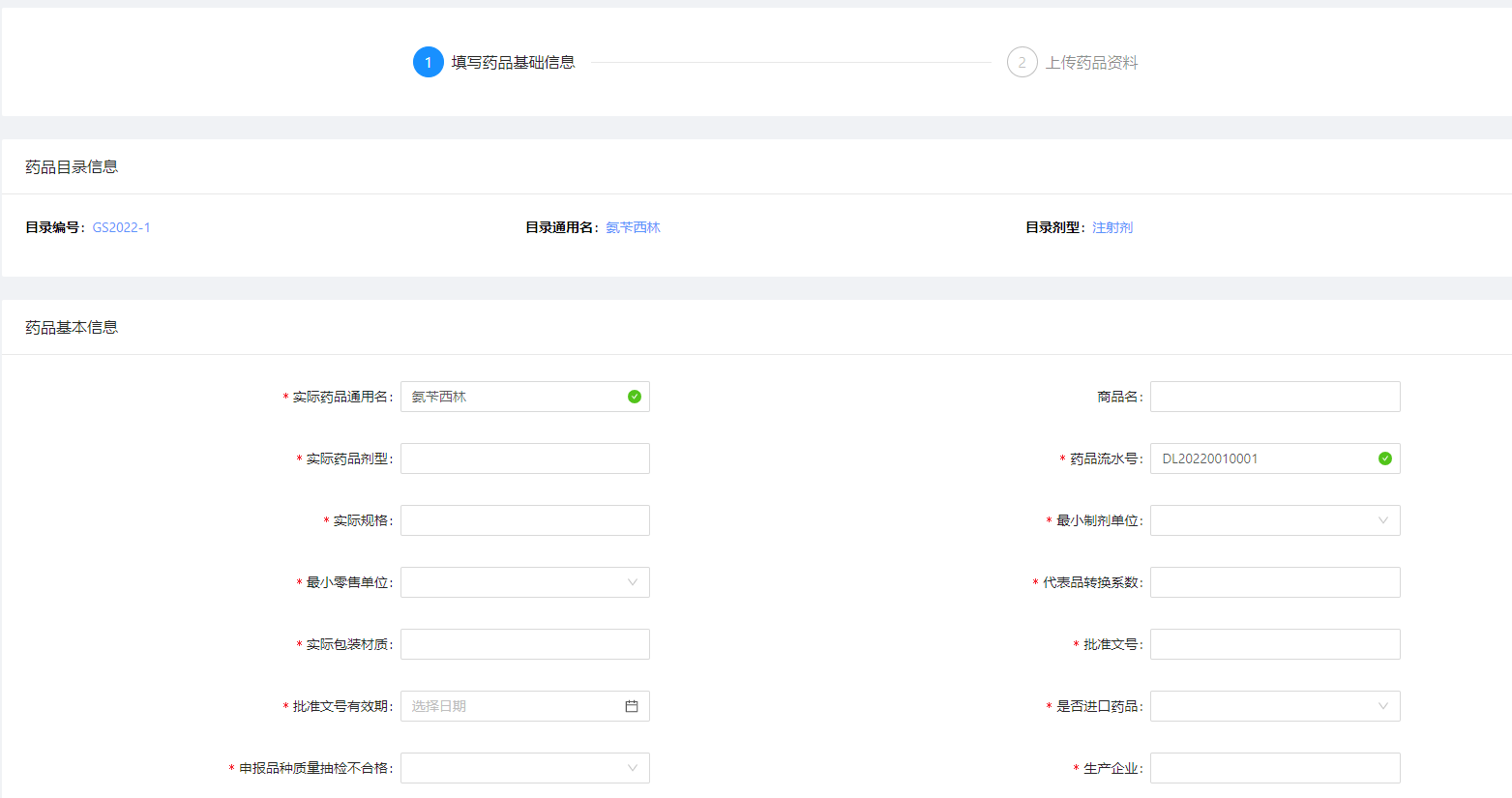 填写完成药品信息后点击页面下方的保存基本信息按钮，然后点击下一步进入药品资料上传页面。需要注意的是，没有保存基本信息是无法进入下一步的。保存基本信息后点击下一步，进入材料上传页面。上传需要上传的文件，注意：上传附件选项说明后面有是否必传项的提示，其他为非必传项，可以按照自己情况选择上传（下面图片截取的为部分文件，实际情况以系统显示为主）。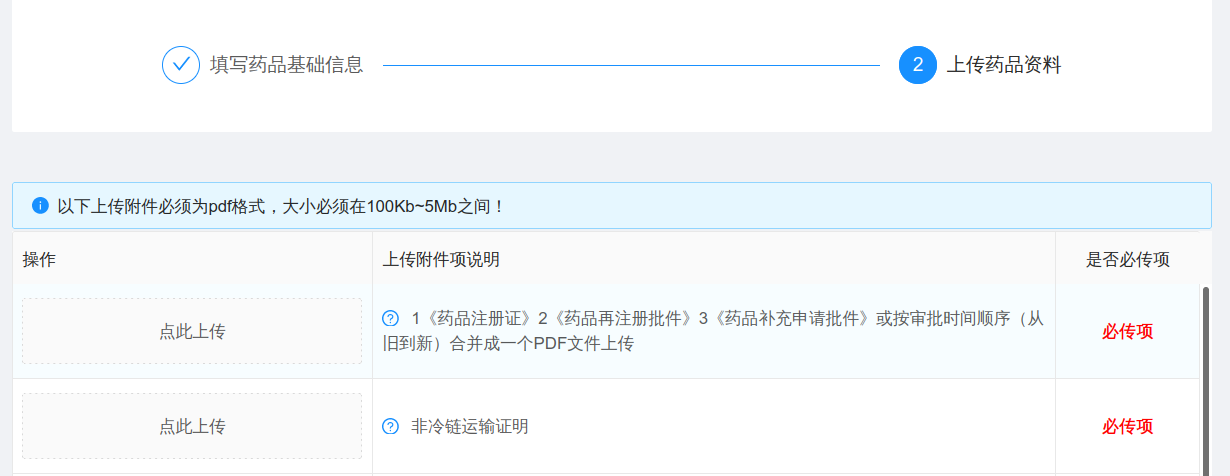 文件上传完成后，就可以点击合成药品资料册按钮进行资料册的合成了，合成完资料册后合成按钮会变为预览资料册。点击预览按钮可以查看合成的资料册内容。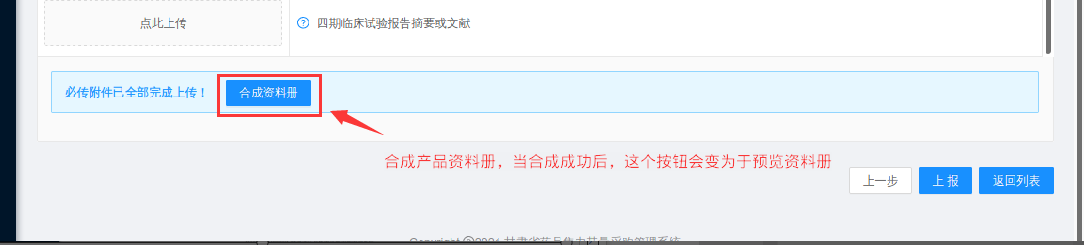 合成完资料册后就可以点击上报按钮进行药品的上报了。资料册没有合成时，药品信息是无法上报的。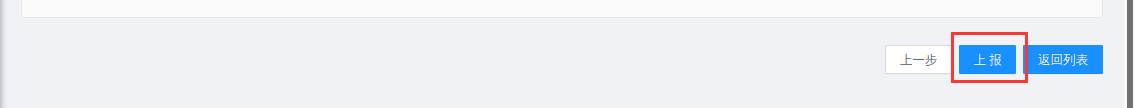 上报完成后，药品信息再不可编辑，只能查看已经提交的信息。当审核不通过或者审核通过但是退回后，企业可以重新编辑药品信息重新进行上报操作。确认报价规格流程选择报价规格只有在复审通过后才可以进行填报。点击左侧采购管理->采购项目进入项目页面。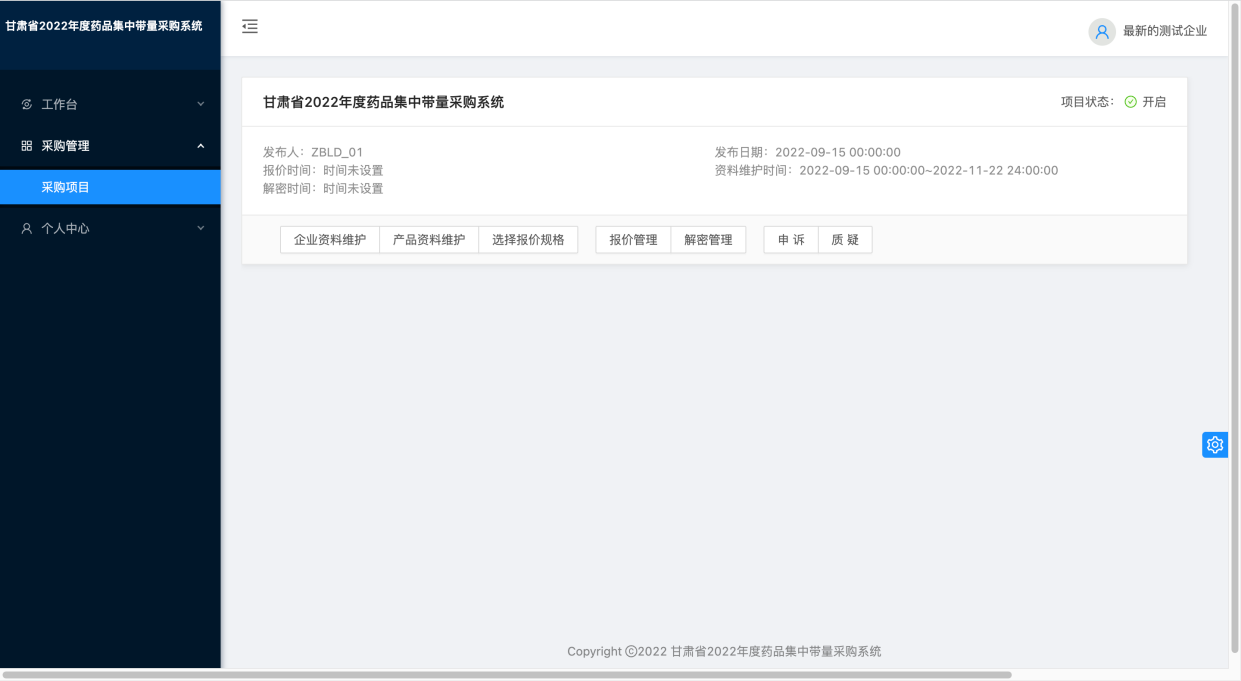 点击项目卡片上的‘选择报价规格’按钮进入确认报价规格列表。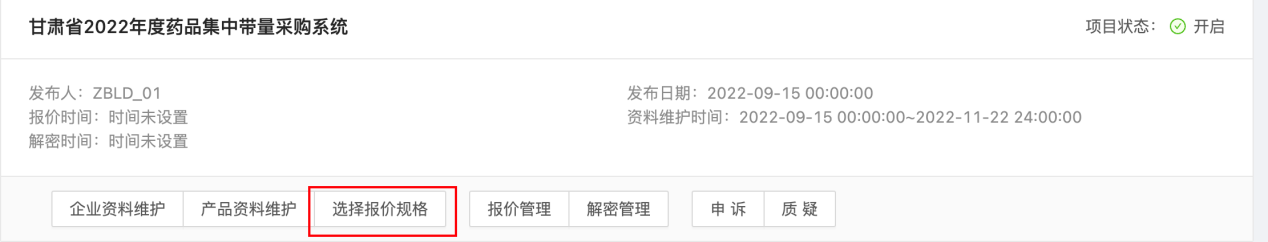 在选择报价规格页面内，首先选择是否通过一致性评价，再点击‘确认报价规格’按钮，进行数据的确认。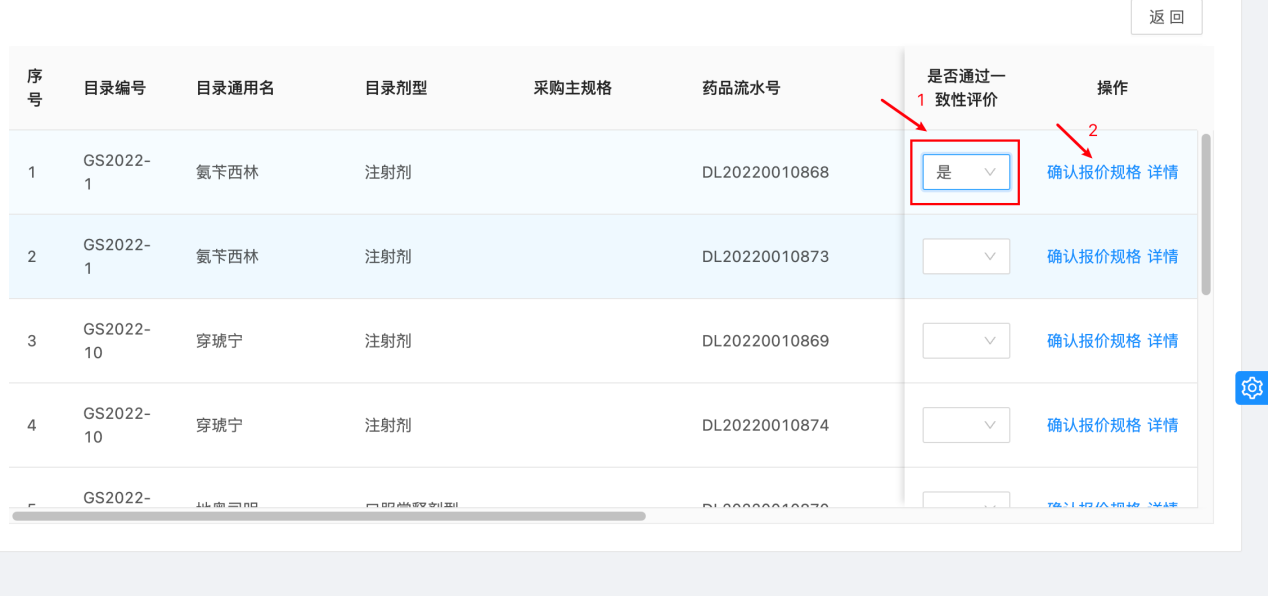 在点击确认报价规格按钮后，会出现确认弹框，如果点击取消则会弹窗消失，点击确认后就会对数据进行提交，提交后将不可修改。注：同一目录下只能上报一条数据，上报成功后同目录下其余的数据将视为放弃确认。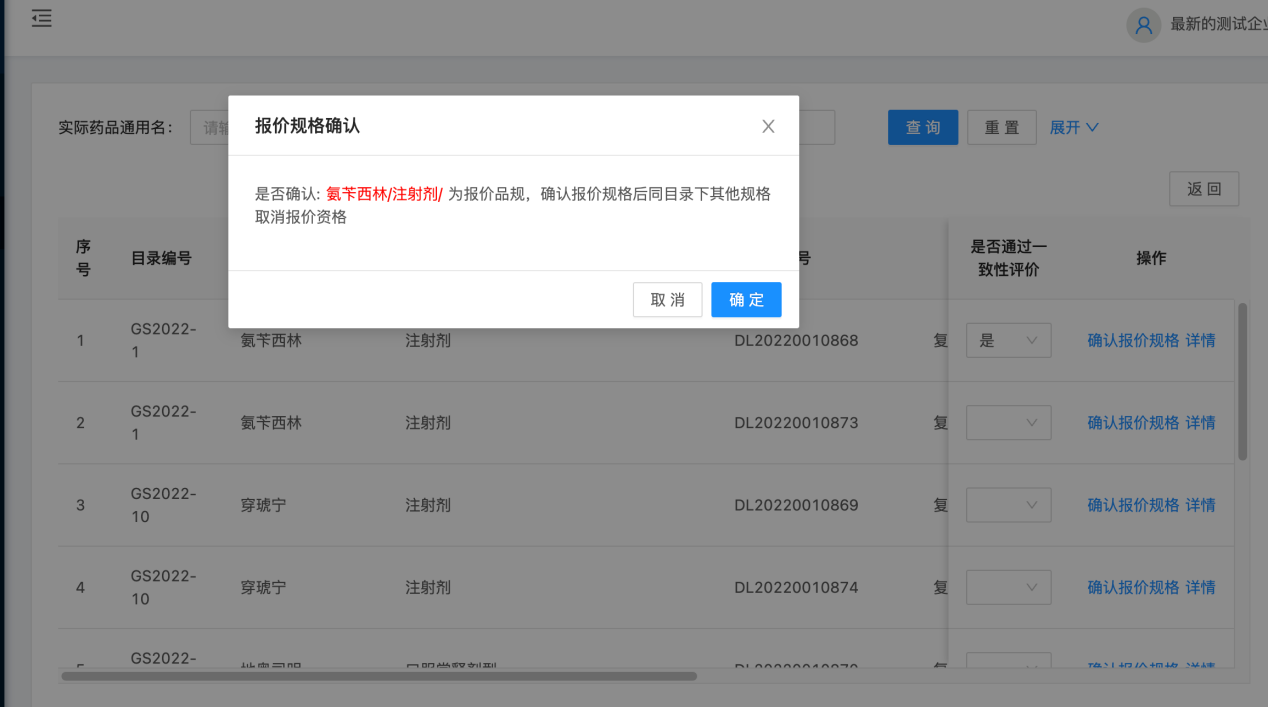 确认报价规格成功后，将对确认报价规格后的数据进行查看。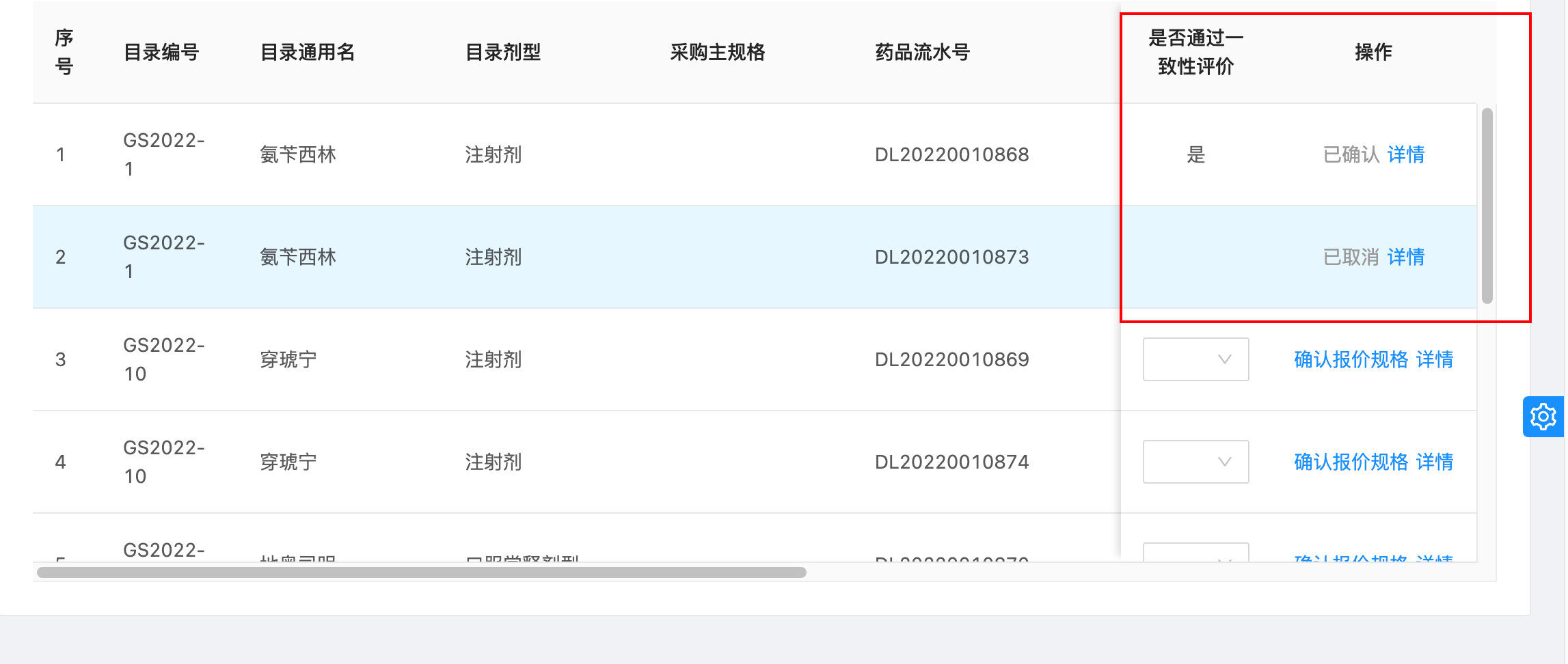 